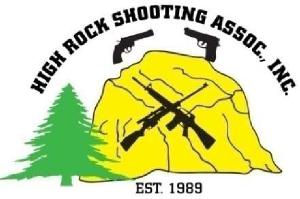 Girls on TargetSaturday June 16, 2018                    Presented by High Rock Shooting AssociationWhat:	Girls on Target sponsored by HRSA will promote firearms safety and education, as well as family bondingby participation in an exciting and fun sport. Girls on Target  is open to girls ages 8-18 and their parents, whether they are novice or experienced shooters.Where: 	High Rock Shooting Range, Black Forest Road, Naugatuck State Forest, Naugatuck, CT 06770 Directions: www.highrockrange.com (Click on “Directions” link at top of page.)When: 	Saturday June 16, 2018. Session times are at 9:00 AM, 11:30 AM and 2:00 PM. Sign-in begins 30 minutes prior to each session.Schedule: 	08:30 AM – 09:00 AM:	Morning Session Sign-in		09:00 AM – 11:00 AM:  Introduction, Mandatory Safety Briefing & Instructional Shooting  	11:00 AM – 11:30 AM:	Mid-morning Session Sign-in	11:30 AM – 1:30 PM:	Introduction, Mandatory Safety Briefing & Instructional Shooting	1:30 PM – 02:00 PM:   Afternoon Session sign-in	2:00 PM – 04:00 PM:    Introduction, Mandatory Safety Briefing & Instructional ShootingNO FEE: This event is being offered free of charge to all participants.  Participants MAY NOT bring their own firearms Firearms and Ammunition will be provided.  Eye and Ear protection will also be available if needed. Pre-registration required by June 9, 2018.Contact: Karen Anderson (203-589-6098) or Jenn Aubrie (203-685-0501) or email:  HighRockEvents@gmail.com Additional Information: Please do not wear tank tops or sandals. An email confirmation will be sent to you prior to the event to confirm your registration time. Additional registration forms are available at http://www.highrockrange.com---------------------------------------------------------------------------------------------------------------------------------------------------------Girls on Target, Saturday, June 16, 2018 (High Rock Shooting Association) 
Send advanced registration to: High Rock Shooting Association, c/o Jennifer Aubrie,
78 Altyre Street, Waterbury, CT 06705 or via email to HighRockEvents@gmail.comParent’s Name:________________________________             We will attend: ___  09:00 AM SessionStreet_______________________________________                                         ___ 11:30 AM SessionCity, State, Zip:_______________________________                                        ___  2:00 PM SessionTelephone: __________________________________              My child has:    ___ never shot beforeEmail: ______________________________________                                        ___ some shooting experienceChild’s Name & Age:__________________________              